Essex Section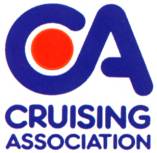 EAST COAST RALLY 26th- 28th August 2017TERMS AND CONDITIONS OF BOOKINGVessels attending any CA Rally need to be covered by adequate third party and public liability insurance. Minimum £2,000,000 for any one accident;The Event Organisers and Organising Body shall not be in any way liable for any loss, damage, death or personal injury howsoever caused to the owner, skipper, his/her crew or other persons on a boat, as a result of their taking part in the Meet, Rally or Cruise-in-Company. Moreover, every skipper/owner warrants the suitability of his/her yacht/boat for the Meet, Rally or Cruise-in-Company and that his/her boat is insured for taking part in the Meet, Rally or Cruise-in-Company; When on a Meet, Rally or Cruise-in-Company with the CA the safety of any yacht/boat and her entire management including insurance shall be the sole responsibility of the owner/skipper who must ensure that the yacht/boat is fully found, thoroughly seaworthy and manned by a crew of sufficient number and experience who are physically fit to face bad weather. The owner/skipper must be satisfied as to the soundness of the hull, spars, rigging, sails and all other gear. He/she must ensure that all safety equipment is properly maintained, stowed and in-date and that the crew know where it is kept and how it is to be used.Mariners are reminded that the VHF listening frequency within the CHA District is VHF Channel 11.Operators of vessels are requested to monitor this channel whilst underway inward of the Whitaker Light Buoy. (Crouch Harbour Authority)PLEASE CONFIRM:The vessel is insured with:   ……………………………………………....................................................(name of company) and I have Third Party and Public Liability insurance cover of at least £2,000,000 for any one accident. My insured cruising range covers the area relevant to this event. I am aware that the Cruising Association and the Rally organisers accept no responsibility for the safety of my vessel, or its crew. The decision to sail and all handling of the vessel and its tender are the responsibility of the skipper who should take his decisions knowing the abilities of his vessel and of his crew. I confirm that by ticking the box below that I have read and agree to the General Conditions that apply to the CA Sections’ Rallies/ Meets and Cruises. Please tick the box:Name of Skipper/Boat Owner: ……………………………………………………………Signed:..........................................................................................................Date:...................................(To be signed by the Skipper/Boat Owner)Name of Boat:…………………………………………………………………………………..BOOKING FORM – Cruising Association East Coast Rally to Burnham-on-Crouch 26th – 28th August 2017 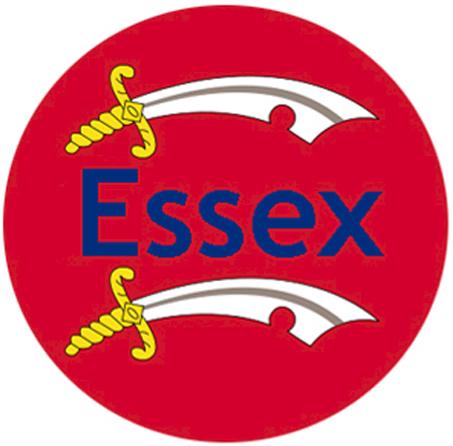 (Bank Holiday weekend, first weekend of Burnham Week)Please reply as soon as possible, but no later than 18th August 2017Entries will not be accepted unless accompanied by a signed and dated Disclaimer Member’s Name(s)……………………………………….......….. Tel No…………..............  Email …………………………….........................……………………………………………Address (if not contactable by email): .............................................................................Guests names (if applicable)   ………………………………………………………………………………………………Marina Booking and MooringsWe have negotiated club rates for the weekend at Burnham Yacht Harbour. Mooring and anchoring tends to be quite limited during Burnham Week, especially this weekend.  I  require a Marina Berth at Burnham Yacht Harbour for the nights of:Friday 25th              Saturday 26th               Sunday 27th   	Monday29th      (please tick) Boat Details: Name.....................................................................................................................................Class………………………..LOA……………….Beam………………….Draft………………… Berths at Burnham Yacht Harbour http://www.burnhamyachtharbour.co.uk/ Please contact the Marina office direct if you wish to arrive early or stay longer than nights listed above.There are some swinging moorings for visitors in the Crouch (Near The Royal Corinthian YC) and others may be available from https://royalcorinthian.co.uk/ , Rice & Coles Boatyard http://www.riceandcole.co.uk/boatyard.html or Priors Boatyard   01621782160 mailto:thebridge@priorsboatyard.comEast Coast Rally Dinner at The White Harte Hotel, Sunday 27th August Three course dinner, COST £29.95 PER PERSON Please indicate numbers for each option & any special dietary requirements.  After dinner tea or coffee is included in the price.Please send your completed form to Essex Section Treasurer, Peter BarnardBy post to: “Beaumont”, Queens Street, Fyfield, Essex, CM5 0RY.By E-mail: peterb12360@gmail.com & essex@theca.org.uk Tel: 01277 899233*I enclose a Cheque / Bank transfer for £____________.________ (CHEQUE PAYABLE TO: CRUISING ASSOCIATION – ESSEX SECTION) For those wishing to use online transfer the bank details are as follows:Bank: NatWest Sort Code: 60-22-06 Account No. 96421053*Please indicate preferred option.If you have any questions or need further information about the rally please contact joint Essex Section Secretaries:John & Penny Blakesley Ray & Suzanne Kay07866446757Email: jcblakesley@gmail.com & essex@theca.org.ukProgrammeJoining inNotesTotal dueSat 26 August Arrive Burnham-on-Crouch (Berths available to book at reduced cost @ Burnham Yacht Harbour (all three Burnham Yacht Clubs open to members attending Rally throughout weekend)Please book mooring - seebelowPay mooring fee direct to Marina £2.45 p/metre, p/night(Current price, may be subject to change)n/aSat 26th August early evening “Bring Your Own” Pontoon Party at Burnham Yacht Harbour (all three Burnham Yacht Clubs open to members attending Rally throughout weekend)I will/will not beattendingNo. of persons ______(Details follow)n/aSun 27th August (day) Follow/view racing afloat on the Crouch or on theQuayside (all three Burnham Yacht Clubs open to members attending Rally throughout weekend)A friend will take members on his angling boat.Please indicate if you would like to come onthis boat & how many expected  passengers.__________________Please bring food and drink to share if you wishA friend will take members on his angling boat.Please indicate if you would like to come onthis boat & how many expected  passengers.__________________Please bring food and drink to share if you wishn/aSun 27th August (eve) Dinner at The White Harte, Quayside Burnham-on-CrouchPlease choose from the enclosed menu I will/will not beattending (Booking form attached)No. of persons____£______Monday 28th August (All day)  Quay Day - Quayside Burnham-on-CrouchQuay Day is held annually on Bank Holiday Monday on the Quay which is closed to vehicular traffic.
The Quay is lined will stalls offering wares, games and food while entertainment of various types are on hand.
On the river Burnham Week racing is arranged to take place immediately offshore in addition to other water based activities.
There is no charge to attend this event.http://www.burnhamoncrouchtowncouncil.gov.uk/quay-daysMonday 28th August (All day)  Quay Day - Quayside Burnham-on-CrouchQuay Day is held annually on Bank Holiday Monday on the Quay which is closed to vehicular traffic.
The Quay is lined will stalls offering wares, games and food while entertainment of various types are on hand.
On the river Burnham Week racing is arranged to take place immediately offshore in addition to other water based activities.
There is no charge to attend this event.http://www.burnhamoncrouchtowncouncil.gov.uk/quay-daysMonday 28th August (All day)  Quay Day - Quayside Burnham-on-CrouchQuay Day is held annually on Bank Holiday Monday on the Quay which is closed to vehicular traffic.
The Quay is lined will stalls offering wares, games and food while entertainment of various types are on hand.
On the river Burnham Week racing is arranged to take place immediately offshore in addition to other water based activities.
There is no charge to attend this event.http://www.burnhamoncrouchtowncouncil.gov.uk/quay-daysMonday 28th August (All day)  Quay Day - Quayside Burnham-on-CrouchQuay Day is held annually on Bank Holiday Monday on the Quay which is closed to vehicular traffic.
The Quay is lined will stalls offering wares, games and food while entertainment of various types are on hand.
On the river Burnham Week racing is arranged to take place immediately offshore in addition to other water based activities.
There is no charge to attend this event.http://www.burnhamoncrouchtowncouncil.gov.uk/quay-daysNAME:PHONE NUMBER:(Please complete name to appear on place card and choose dishes – to assist service.)StarterStarterStarterMainsMainsMainsDesertDesertDesertDesert(Please complete name to appear on place card and choose dishes – to assist service.)Seafood CocktailStilton Stuffed  MushroomSoupRoast Contre-filet with Red wine sauceLoin of Cod in Parsley sauceVegeta-rian LasagneChocol-ate SundaeStrawberry Bread and Butter PuddingCreme BruleeCheeseName of DinerSeafood CocktailStilton Stuffed  MushroomSoupRoast Contre-filet with Red wine sauceLoin of Cod in Parsley sauceVegeta-rian LasagneChocol-ate SundaeStrawberry Bread and Butter PuddingCreme BruleeCheese